6. razred, ANGLEŠČINAPouk na daljavo, 8. teden, 14. maj 2020, 26. ura, četrtekDistance learning during temporary school closure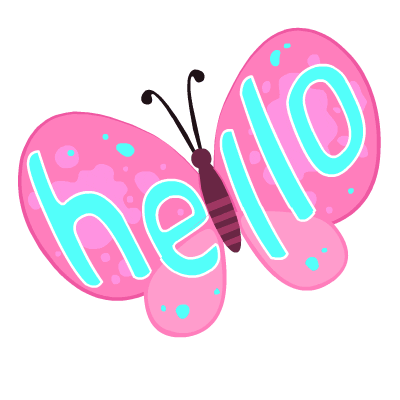 6. razred, ANGLEŠČINAPouk na daljavo, 8. teden, 14. maj 2020, 26. ura, četrtekDistance learning during temporary school closure6. razred, ANGLEŠČINAPouk na daljavo, 8. teden, 14. maj 2020, 26. ura, četrtekDistance learning during temporary school closureNASLOV  URE: Opisni sedanjik  - present continuous (vaje v trdilni, nikalni in vprašalni obliki)Ustno ocenjevanjeNASLOV  URE: Opisni sedanjik  - present continuous (vaje v trdilni, nikalni in vprašalni obliki)Ustno ocenjevanjeNASLOV  URE: Opisni sedanjik  - present continuous (vaje v trdilni, nikalni in vprašalni obliki)Ustno ocenjevanjeZAPOREDNA ŠT. URE pouka na daljavo: 26DATUM:  14. 5. 2020RAZRED: 6.Hello, everyone!Še vedno utrjujemo opisni sedanjik. Z opisnim  sedanjikom povemo, kaj se dogaja  V TEM TRENUTKU. Tvorimo ga z ustrezno obliko glagola BITI (am, is, are) + glagolski osnovi dodamo   končnico ING  (primer: He is eating.). Hello, everyone!Še vedno utrjujemo opisni sedanjik. Z opisnim  sedanjikom povemo, kaj se dogaja  V TEM TRENUTKU. Tvorimo ga z ustrezno obliko glagola BITI (am, is, are) + glagolski osnovi dodamo   končnico ING  (primer: He is eating.). Hello, everyone!Še vedno utrjujemo opisni sedanjik. Z opisnim  sedanjikom povemo, kaj se dogaja  V TEM TRENUTKU. Tvorimo ga z ustrezno obliko glagola BITI (am, is, are) + glagolski osnovi dodamo   končnico ING  (primer: He is eating.). 2. Dolge in kratke oblike. Pri trdilnih in nikalnih povedi lahko zapišemo dolgo ali kratko obliko. Obe sta pravilni.He is eating.        dolga obilika   He's eating.      kratka oblika  He is not eating. = He isn't eating. I am playing= I'm playing         You are playing= You're playingI am not playing =I'm not playing  2. Dolge in kratke oblike. Pri trdilnih in nikalnih povedi lahko zapišemo dolgo ali kratko obliko. Obe sta pravilni.He is eating.        dolga obilika   He's eating.      kratka oblika  He is not eating. = He isn't eating. I am playing= I'm playing         You are playing= You're playingI am not playing =I'm not playing  2. Dolge in kratke oblike. Pri trdilnih in nikalnih povedi lahko zapišemo dolgo ali kratko obliko. Obe sta pravilni.He is eating.        dolga obilika   He's eating.      kratka oblika  He is not eating. = He isn't eating. I am playing= I'm playing         You are playing= You're playingI am not playing =I'm not playing  3. Poslušaj posnetek na you tubu. Vtipkaj naslov: Grammar genius present continuous. It's weird. ( Je čuden.)What are Mark, Betty and Martha doing?1. Mark is cleaning.2. Betty says it's weird to see Mark cleaning because he's a lazy person. 3. Mark is tidying his room. (Pospravlja svojo sobo.) 4. Mark is cooking in the kitchen.5.  Mark is wearing a new shirt. 6. Betty is leaving because aunt Martha is coming. 3. Poslušaj posnetek na you tubu. Vtipkaj naslov: Grammar genius present continuous. It's weird. ( Je čuden.)What are Mark, Betty and Martha doing?1. Mark is cleaning.2. Betty says it's weird to see Mark cleaning because he's a lazy person. 3. Mark is tidying his room. (Pospravlja svojo sobo.) 4. Mark is cooking in the kitchen.5.  Mark is wearing a new shirt. 6. Betty is leaving because aunt Martha is coming. 3. Poslušaj posnetek na you tubu. Vtipkaj naslov: Grammar genius present continuous. It's weird. ( Je čuden.)What are Mark, Betty and Martha doing?1. Mark is cleaning.2. Betty says it's weird to see Mark cleaning because he's a lazy person. 3. Mark is tidying his room. (Pospravlja svojo sobo.) 4. Mark is cooking in the kitchen.5.  Mark is wearing a new shirt. 6. Betty is leaving because aunt Martha is coming.  WHAT ARE YOU AND YOUR FAMILY MEMBERS DOING NOW?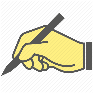 Zapiši v zvezek, kaj delaš  ti in člani tvoje družine  v tem trenutku. WHAT ARE YOU AND YOUR FAMILY MEMBERS DOING NOW?Zapiši v zvezek, kaj delaš  ti in člani tvoje družine  v tem trenutku. WHAT ARE YOU AND YOUR FAMILY MEMBERS DOING NOW?Zapiši v zvezek, kaj delaš  ti in člani tvoje družine  v tem trenutku.REŠITVEVaja 12. We are making beds. (kratka oblika: We're making ...)  Are we making beds? 3. She is sleeping. She isn't sleeping. 4. I am not writing. Am I writing? 5. My parents are working. My parents aren't working.REŠITVEVaja 12. We are making beds. (kratka oblika: We're making ...)  Are we making beds? 3. She is sleeping. She isn't sleeping. 4. I am not writing. Am I writing? 5. My parents are working. My parents aren't working.REŠITVEVaja 12. We are making beds. (kratka oblika: We're making ...)  Are we making beds? 3. She is sleeping. She isn't sleeping. 4. I am not writing. Am I writing? 5. My parents are working. My parents aren't working.